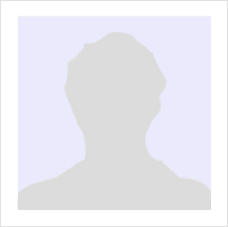 BILDUNGSWEG11/2001 – 06/2007	Studium der Humanmedizin in München und Regensburg06/2001				Abitur am Gymnasium München 09/1998 – 06/2001			Gymnasium München__________________________________________________________________________WEITER- UND FORTBILDUNGEN08/2012 – 10/2012	Grund- und Aufbaukurs Sonografie bei der Sonografiegesellschaft Oberbayern...07/2007 – 06/2012			Weiterbildung zur Fachärztin für Allgemeinmedizin in ...__________________________________________________________________________WEITERE KENNTNISSESprachen:				Englisch,...Software:				MS Office, Turbomed, DocExpert,...Sonstiges:				...__________________________________________________________________________AUSLANDSERFAHRUNGEN12/2012 – 06/2013			Sabbatical in Äthiopien bei „Ärzte ohne Grenzen“__________________________________________________________________________München, den __.__.2017Dr. med. Elisabeth SchmidtFachärztin für Allgemeinmedizin